Escola: EMEF Taquara Branca Agenor Miranda  Professor: Ênio Froes Data: 08/03/2021 a 19/03/2021 Ano: 6º Ano Componente Curricular: GeografiaDescrição das atividades a serem realizadas pelos alunosOrientação e localização no espaço geográfico.Atividade de Geografia - 6º Ano Nome:________________________________________________________________________TODAS AS ATIVIDADES ESTÃO TENDO INTERAÇÕES, PLANTÕES DE DÚVIDAS ECORREÇÕES COM O PROFESSOR VIA FACEBOOK, EMAIL E ENCONTROS ON-LINES PELO GOOGLE MEET.Observe a figura abaixo: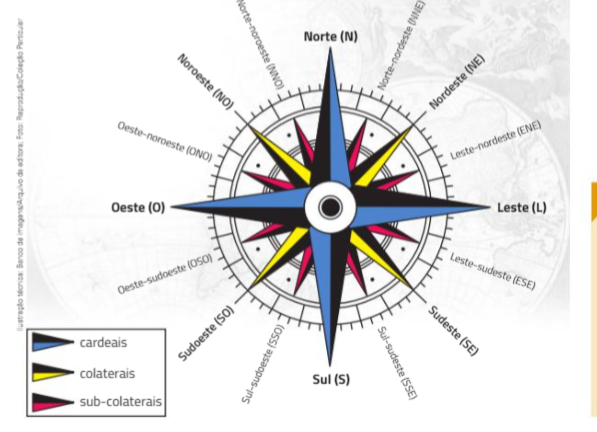 Provavelmente você já teve contato com a imagem acima nos últimos anos nas aulas de geografia, trata-se de uma rosa-dos-ventos. A Rosa dos Ventos é um instrumento antigo utilizado para auxiliar na localização relativa, isto é, como um ponto posiciona-se em relação a outro. Ela também serve de referência para localização absoluta em mapas e cartas e é composta pelos pontos cardeais, colaterais e subcolaterais.1- Quais são os pontos cardeais da figura?2- Quais são os pontos colaterais da figura?Leia o cordel abaixo para explorar outros aspectos da orientação e localização no espaço geográfico.Geografia em Rima ( Juarês do Cordel)Estudando Geografia Seja em qualquer dimensão Estado, País, Continente Veja a localização Pegue o mapa mundi Tenha uma ampla visão. Para localizar-se no espaço Existem algumas questões De dia observe o sol E a noite as constelações Nunca venha esquecer Dessas orientações. Vamos todos aprender E a dúvida eliminar Procure usar a bússolaPra sempre se orientar Pois em qualquer posição Ao norte vai apontar. Para construir a bússola É bem fácil de montar Com prato água e agulha Com imã para imantar Ponha sobre o isopor Que ao norte vai apontar. Elimine toda a dúvida Não queira continuar Tanto professor e aluno Procure se orientar Usando a rosa dos ventos Pra direção encontrar. Na rosa dos ventos vemos Quatro pontos cardeais Norte-sul, leste-oeste Também os colaterais Veja que também existe Pontos subcolaterais. Se na Geografia física Você tiver sintonia Verás que é importante Estudar cartografia Visualizar os mapas Sabendo suas simetrias. Em todos os mapas existem É bem fácil de encontrar Os dois tipos de escalas Todos têm que apresentar A gráfica e a numérica Elas não podem faltar. Através dessa escala Podemos nos orientar Tendo a noção de tamanho Que os mapas vão apresentar Por isso tenha atenção Procure visualizar. Ao analisar os mapas Lembre-se que tem ficção As várias linhas que vemos É tudo imaginação Sendo todas necessárias Pra melhor compreensão. 3- Pesquise o significado de Cordel.4- Quais outros instrumentos de localização e orientação são destacados no Cordel?5- Para saber uma orientação durante o dia é importante ter como referência o Sol, você estudou como se orientar pelo Sol? Explique como devemos fazer esta orientação.6- Faça uma rosa-dos-ventos no seu caderno com os pontos cardeais e colaterais.7- Atualmente qual é o instrumento mais utilizado para orientação e localização no espaço geográfico?Segue abaixo, meios remotos para nossa interação:Grupo do Facebok: https://www.facebook.com/groups/professoreniotaquara Email: 1enio@hotmail.comParticipar das nossas interações on line que serão postadas no grupo de WhatsApp.REGISTRO SEMANAL DAS AULAS SUSPENSAS NOS TERMOS DO DECRETO N° 4369/2020, COM ATIVIDADES REALIZADAS DE FORMA NÃO PRESENCIAL MEDIADA.